             CURRICULUM VITAEARUN Arun.364450@2freemail.com                                                                                                                                                                                                                                                                                              CAREER SUMMARY 	 A highly motivated Marketing & HR postgraduate who is able to provide key analytical support to company managers. Ambitious and looking forward to playing a key role in Marketing & HR Decision making and adding significant value to Business. Looking to join a company that offers long term career prospects and also an opportunity to study more.Currently pursuing MBA in HR & Marketing (Dual specialization).   EDUCATIONAL QUALIFICATIONS “EFFECTIVNESS OF EMPLOYEE MOTIVATION” UNDERS THE GUIDENCE OF Ms. ANGEL RAJAN, MBA Assistant Professor in Department of BUSINESS ADMINISTRATION.Operating System:  Windows XP, Windows 7 and Windows 8 Tools and Environments: MS Office 2010/2013, HTML,TALLY,SQL.VISUAL BASIC Skills: Typography, Presentation, Teaching, LeadershipWorked as an NSS volunteer for two years District level Cricket Player in college Working voluntarily and taking active part in social welfare  Sports –  Badminton, cricket, Football PERSONAL DETAILS 	 Profile: Male, 21MARTIAL STATUS: SINGLEDate of Birth: 27/02/1995Nationality: Indian                                          Languages Known: English, Malayalam, Tamil , HindiInterests and Hobbies:  Travelling, Chatting, Watching Movies ,creative works ABOUT MEA highly energetic, enthusiastic, outgoing and dependable individual who excels in challenging and competitive environment. Good team leader & open minded. Able to think independently, handle crisis and quickly resolve problems.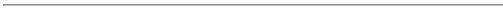 I hereby declare that all the information furnished above is true to the best of my knowledge.Course College/ School University/ Board Year Percentage or Grade Undergraduate Degree BBAV N S COLLEGE OF ARTS & SCIENCEM G University   2012-201560% High School A.M.M.H.S.S EDAYARANMULAKERALA2012 75%Intermediate A.M.M.H.S.S EDAYARANMULA            KERALA 2010 80% MAIN PROJECT  PROFESSIONAL SKILLS EXTRA CURRICULAR ACTIVITIES